PRESIDENTAARON LAUTHCHIEF OF POLICECARNEGIE MELLON UNIVERSITY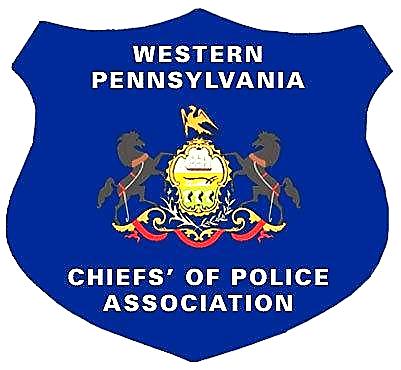 TREASURERDONALD R. DOLFICHIEF OF POLICE- RET.WHITEHALL BOROUGHCOUNSELMICHAEL COLARUSSO428 BOULEVARD OF THE ALLIESPITTSBURGH, PA 15219FIRST VICE PRESIDENTJON WHARTONCHIEF OF POLICEUPPER ST CLAIR TOWNSHIPSECOND VICE PRESIDENTJOHN SICILIACHIEF OF POLICENORTHERN REGIONALTHIRD VICE PRESIDENTSEAN FRANKCHIEF OF POLICESHALER TOWNSHIPSECRETARYDENNIS MCDONOUGHCHIEF OF POLICESOUTH PARK TWPSERGEANT-AT-ARMSWILLIAM L. ECKERT CHIEF OF POLICE ASPINWALL-RET. BOROUGHCHAPLAINJOHN ENGLISHCHIEF OF POLICEEDGEWORTH BOROUGH